 Booster Club Membership Form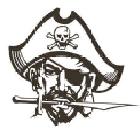 Ottawa High Schoolottawahigh.comohsboosterclub.orgWe need you!  Become an active participant in your student’s high school experience.  Get involved, promote student activities, interact with other OHS parents, and be a Pirate!The Ottawa High School Booster Club is a non-profit organization comprised of dedicated parents, alumni, coaches, teachers, school administrators, and community members. The Booster Club supports  teams, athletes, and IHSA sponsored activities at OHS.Our goals and objectives are to:Help maintain and improve the athletic facilities at OHSSupport and recognize the efforts of our teams and athletes, including band and choirProvide additional opportunities to our teams and athletes not funded by OHSAward scholarships to involved students whose families are booster club membersThe OHS Booster Club supports teams and organizations from funds created by our membership dues, 50/50 raffles, Football concession stand, Pirate wear sales, Pirates Invade the Ballroom, Steak Dinner, Golf Outing and other fundraising.  Please help support IHSA sponsored activities at OHS.  Join the Booster Club today!Please print name below for the “Friends of the Pirates” page for the Football and Basketball Program:For Example:	“John, Jackie & Jennifer Jones” or “The Jones Family”Family Name:____________________________________________________________________________________  Address:__________________________________________ City:____________________ Zip:____________Home Phone:___________________________________ Cell Phone:__________________________________E-mail:____________________________________________________________________________________Student Information (all students of same family attending OHS):*Contact Tiffany Ditchfield at 815-434-0362 If you have any questions.Viking Membership - $20 per familyCorsair Membership - $50Pirate Membership - $100 or morePlease make checks payable to OHS Booster Club  Mailing address: OHS Booster Club, 211 E. Main St, Ottawa, IL 61350Go Pirates!  Thank You for your support.FirstLastGrade